3 – 3Alternativ i anfall?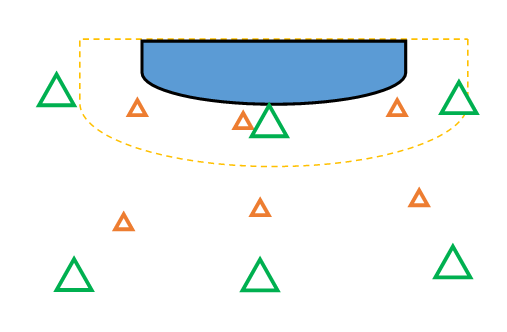 Tränar på diagonalpassningar och kantinlöpningar.5 – 1 Alternativ i anfall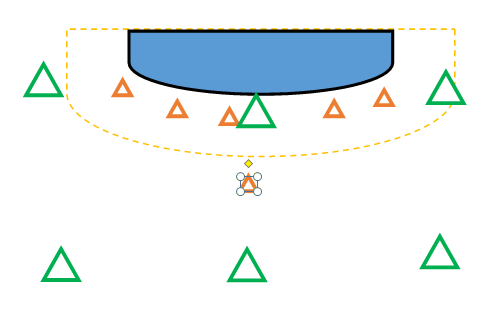 Tränar på diagonalpassningar och spärr med linjen3 – 2 – 1 Alternativ i anfall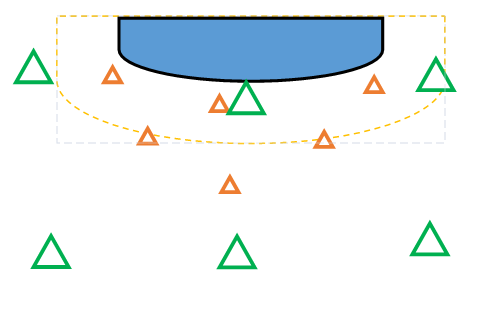 Tränar på diagonalpassningar, mittväxlar och kantinslöpningarKontringspassningar två och två från kortsidanPassningar i mitten två och två. Hela tiden i spelriktning.	Fel hand, fel fot, brett, smalt mmPassningar två led, mot mål	Lägger in växeln. Bollen uppåt och med närmsta handen	Hoppassning Passningar tre led, mot mål	Lägger in växeln.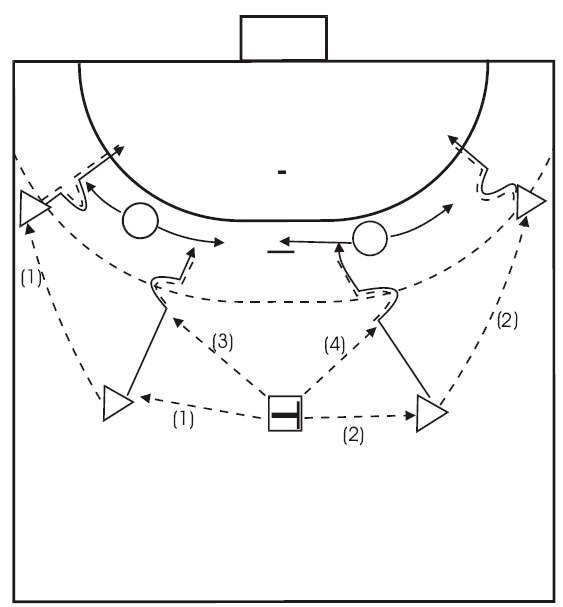 2 9m spelare, 2 kantspelare (V6,V9,H9,H6) och 2 försvarare som arbetar i sidled och lite i djupled, på var sin halva av 6m linjen. Försvararna försöker stoppa genombrottet. Tränaren eller en spelare fördelar bollarna från mitten (M9) enligt: - a) T-V9-V6 som går på genombrott - b) T-H9-H6 som går på genombrott - c) T-V9 som går på genombrott - d) T-H9 som går på genombrottBygger på med försvarare.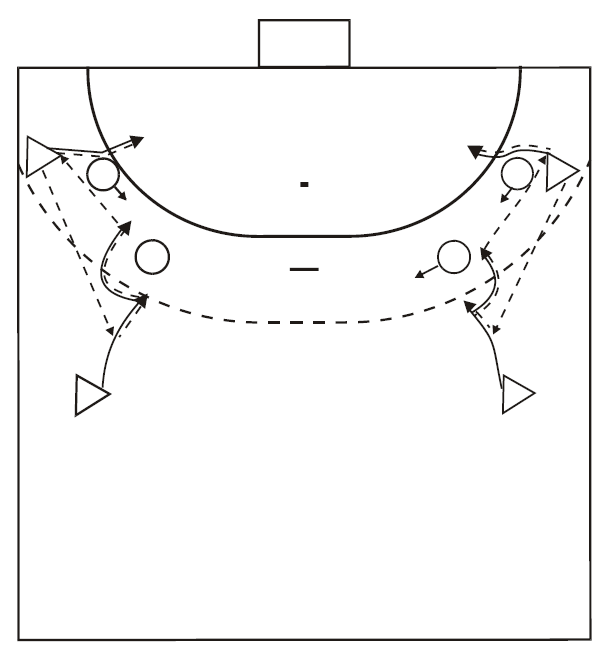 Bygger på med Tjeckväxel om de fixar det.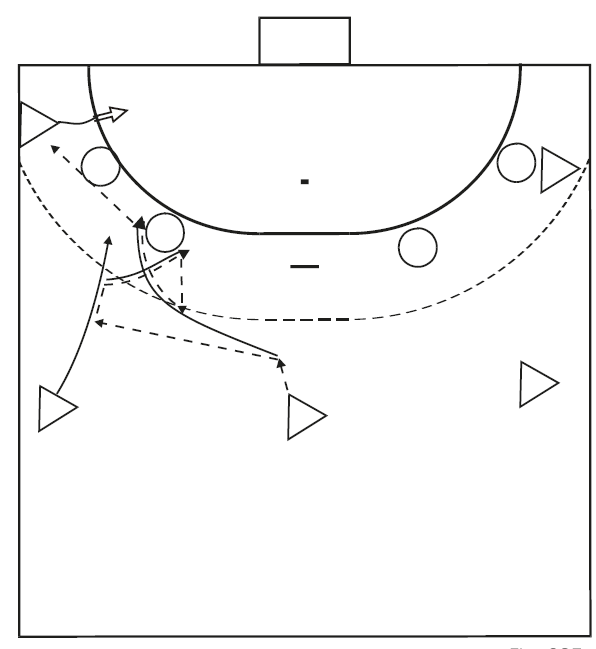 